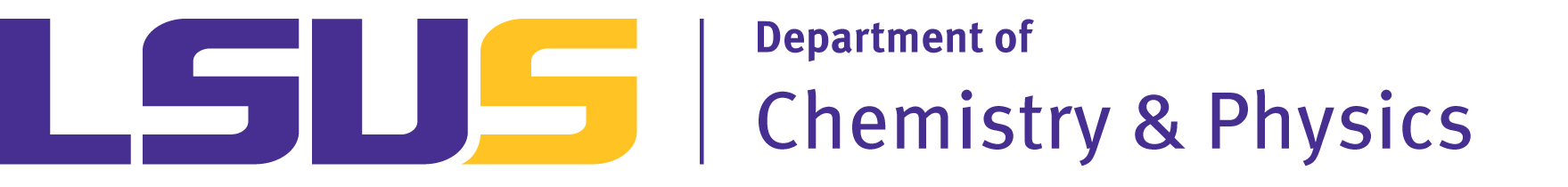 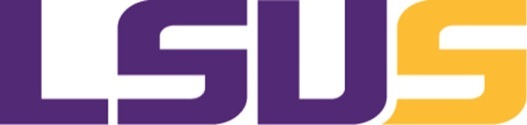 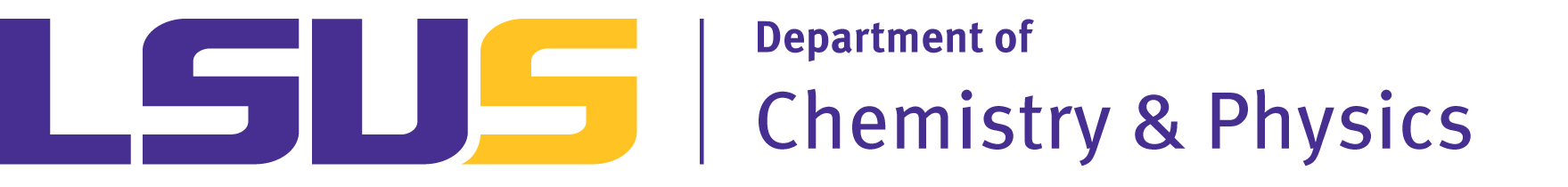 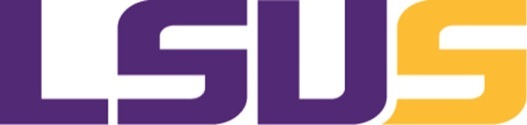 Tenure-Track Faculty Position in Applied Physics LSU- ShreveportThe Department of Chemistry and Physics at Louisiana State University in Shreveport invites applications for a full-time tenure track faculty position as an Assistant Professor in Applied Physics starting August 12, 2024. The successful candidate will have a strong commitment to teaching both science and non-science majors at the undergraduate level and to mentoring undergraduate students in research. Responsibilities will include teaching lecture and lab courses in our applied physics concentration, including but not limited to general physics, mechanics, optics, plus either physical science or astronomy. Candidates with expertise in applied physics or another closely related field are encouraged to apply. A Ph.D. in Physics is required; teaching experience and postdoctoral experience is highly favorable. Applicants should submit a cover letter summarizing their background, a curriculum vita with a list of publications, copies of graduate and undergraduate transcripts, a statement of teaching philosophy, and a research plan involving undergraduate research students to Physics@lsus.edu  as well as arrange for three letters of recommendation to be sent on their behalf to the same address. Review of applications will begin November 1, 2023 and continue until the position is filled. LSUS is an EOE/AA employer.. Required Attachments:1. Cover Letter2. Curriculum Vitae3. Statement of Teaching Philosophy4. Name and Contact Information of References5. Reference LettersThree reference letters from external providers are required. Please have the reference providers email their letters to Physics@lsus.edu , and please ask them to include “Reference Letter for [your name]" in the subject line of their email. Candidates may also include a paragraph describing their research training and experience within their cover letter.For more information, please see the LSUS College of Arts and Sciences web page: https://www.lsus.edu/academics/college-of-arts-and-sciences/school-of-mathematics-and-sciences/department-of-chemistry-and-physics 